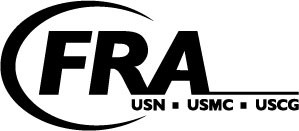 FRA AMERICANISM ESSAY COVER SHEETName:	Address:	City:	State:	Zip:	Parents Cell #:_____________________Name of School:	Parents Email:	Grade:	Number of Words in Essay: (350 words or less)	From Where the Student learned of the Essay Contest:	Sponsor’sName:	STEVE MCCULLOCH	and/orSponsoringBranch:KEMPSVILLE BRANCH 99	Address:357 EDWIN DR.	City:Virginia Beach	State:VA	Zip:23456	Parent/Guardian Permission: I understand that my student is participating in FRA’s Americanism Essay Contest and authorize FRA to publish photos of him/her if he/she should receive recognition for this entry. Parent/Guardian Name: ________________________________________________________ Parent/Guardian Signature: _____________________________________________________Note: Please type or write legibly so we can contact you in Jan if you are a winner.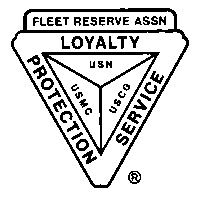 